Real Academia de España en Roma A través del siguiente documento quiero recomendar muy especialmente la investigación que la Señora María Belén Moncayo realiza desde hace varios años, sobre la filmografía del artista ecuatoriano Eduardo Solá Franco. En enero del año 2015, pude acompañar a María Belén en su visita a Roma, hasta aquellos lugares en los que algunos de los filmes fueron realizados. Visita de cortísima estancia, en virtud de lo cual su pesquisa no pudo alcanzar aquellos otros lugares cercanos a la ciudad en los que también habrían sido rodadas las películas de este artista multidisciplinario, a las que he podido acceder desde sus versiones digitales y que dentro del género experimental encuentro fascinantes. He colaborado además con la Señora Moncayo en sus aproximaciones con el Centro Sperimentale de Cinematografia de Roma y en ciertas pistas sobre Cinecittà, lugar del que en la década del 60 Solá Franco fue un asiduo visitante e incluso lo usó para hacer ciertas escenas de una de sus películas. Asimismo, como invitado de la Cinemateca Nacional de Ecuador, la Universidad de Quito, de la de Cuenca y del Instituto Cultural de RioBamba, pude comprobar el compromiso de María Belén con su trabajo como archivista, investigadora y curadora del audiovisual experimental ecuatoriano y al mismo tiempo como mi acompañante e intermediaria con estas instituciones. Este trabajo se lleva a cabo con responsabilidad, espíritu crítico y continua apertura al diálogo. Me gustaría añadir que María Belén también colaboró en nuestra película Islas con notables aportaciones cinematográficas que contribuyeron de forma importante al éxito del proyecto. Esto supone un innegable valor añadido a su trabajo como investigadora, ya que no sólo tiene un conocimiento teórico del lenguaje cinematográfico y sus modos de expresión, sino también de sus aplicaciones prácticas. Estimo de capital importancia que la Beca de Investigación del Programa ROMAIB (MAEC-AECID) le sea otorgada a María Belén Moncayo, considerando que Solá Franco no solamente fue un artista cosmopolita y multidisciplinario, pero además - en lo que a la historia del arte ecuatoriano se refiere -, único en su especie; si consideramos que para aquellos años en que produjo su filmografía desde una fuerte influencia de la tragedia griega y el Simbolismo, en su natal Ecuador la temática artística en general estaba focalizada en el relato indigenista. Lo cual nos habla de una perspectiva otra, disidente a su manera; y definitivamente digna de ser explorada a profundidad. Una filmografía de tan particulares características (que incluye además episodios memorables en Walt Disney Productions, aprendizajes con Jean Cocteau, participaciones de Oleg Brianski y Alfredo Kraus; entre otros) merece no solamente ser preservada como lo ha hecho la Cinemateca Nacional del Ecuador, restaurada como se ha encargado la Tisch School de la NYU; sino también historizada en una publicación temática. Grato será el momento en que el mundo pueda contar con un libro sobre la producción fílmica de Eduardo Solá Franco, a cargo de María Belén, cuya labor como escritora la conozco de primera mano. Saludos cordiales, Mario Brenta 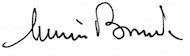 Roma, 17.03.2022 Mario Brenta
(cineasta, profesor universitario y enseñante de escuela de cine) mario.brenta@unipd.it 